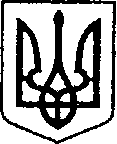 УКРАЇНАЧЕРНІГІВСЬКА ОБЛАСТЬН І Ж И Н С Ь К А    М І С Ь К А    Р А Д АВ И К О Н А В Ч И Й    К О М І Т Е Т Р І Ш Е Н Н Явід  27 жовтня 2022 р.                     м. Ніжин    				№ 382Відповідно до ст. 26, 42, 53, 59, 60 Закону України “Про місцеве самоврядування в Україні”, Регламенту виконавчого комітету Ніжинської міської ради, затвердженого рішенням Ніжинської міської ради Чернігівської області від 24 грудня 2020 року № 27-4/2020 (зі змінами), Положення про порядок відчуження та списання майна власності територіальної громади м. Ніжина, затверджене рішенням Ніжинської міської ради від 24 лютого 2012 року № 12-24/2012, рішення Ніжинської міської ради від 20 січня 2022 року № 16-19/2022 «Про передачу окремих повноважень виконавчого комітету Ніжинської міської ради» та розглянувши клопотання управління культури і туризму Ніжинської міської ради Чернігівської області щодо списання основних засобів, виконавчий комітет  Ніжинської міської ради вирішив:Дозволити Ніжинській міській централізованій бібліотечній системі Ніжинської міської ради Чернігівської області провести списання основних засобів  у зв’язку з фізичною зношеністю, недоцільністю ремонту та таких, що непридатні для використання, а саме: Ніжинській міській централізованій бібліотечній системі Ніжинської   міської ради Чернігівської області здійснити списання  майна відповідно до Положення про порядок відчуження та списання майна власності територіальної громади м. Ніжина, затвердженого рішенням Ніжинської міської ради від 24 лютого 2012 року № 12-24/2012.  Начальнику управління культури і туризму   Ніжинської   міської   ради Чернігівської області Бассак Т.Ф. забезпечити оприлюднення даного рішення протягом п’яти робочих днів з дати його прийняття на офіційному сайті Ніжинської міської ради.Організацію   виконання   даного   рішення   покласти   на   заступника міського голови з питань діяльності виконавчих органів ради Смагу С.С.Головуючий на засіданні Виконавчого комітетуНіжинської міської радиПерший заступник міського головиз питань діяльності виконавчих органів ради							Федір ВОВЧЕНКОВізують:ПОЯСНЮВАЛЬНА ЗАПИСКАдо проєкту рішення «Про надання дозволу Ніжинській міській централізованій бібліотечній системі Ніжинської міської ради Чернігівської області на списання основних засобів з балансу»1. Обґрунтування прийняття рішення   Проєкт рішення передбачає надання дозволу Ніжинській міській централізованій бібліотечній системі Ніжинської міської ради Чернігівської області на списання основних засобів з балансу установи.2. Електрообладнання: ксерокс Сапоп UP6112, монітор Samsung 757  MB, монітор Samsung 757  MB, монітор Samsung 757  MB, принтер  CANON PIXMAiP4500, принтер НР Laser Jet 1300, друкарська машинка «Ятрань», друкарська машинка «Листвиця», електрофон «Вега», телевізор, друкарська машинка «Москва», які підлягають списанню, знаходяться в неробочому та непридатному для подальшої експлуатації стані відповідно до Акту обстеження (технічного висновку) № 01 від 27.09.2022 року (в зв’язку з несправністю, фактичним моральним зносом, відпрацюванням рекомендованого терміну роботи). Проведення ремонту електрообладнання, яке відпрацювало амортизаційний строк, неможливо через відсутність деталей запасних частин, що зняті з виробництва.3. Мета і завдання прийняття рішенняДотримання дозвільної процедури щодо списання комунального майна.4. Загальна характеристика та основні положення проєкту рішення Проєкт складається з законодавчого обґрунтування та трьох пунктів. Обґрунтування містить посилання на Закон України “Про місцеве самоврядування в Україні”, Положення про порядок відчуження та списання майна власності територіальної громади  м. Ніжина, яке затверджене рішенням Ніжинської міської ради 6 скликання від 24 лютого 2012 року № 12-24/2012.Пункт 1 визначає перелік основних засобів, які потребують списання.Пункт 2 визначає контролюючого за оприлюднення даного рішення на офіційному сайті Ніжинської міської ради.Пункт 3 визначає контролюючого за організацію   виконання   даного   рішення.   5. Фінансово-економічне обґрунтуванняРеалізація даного проекту не потребує додаткових фінансових витрат з міського бюджету.Начальник управління культури і туризму							Тетяна БАССАКПро надання дозволу Ніжинськійміській централізованій бібліотечній системі Ніжинської міської ради Чернігівської області на списання основних засобів № п/пНазва інвентарного об’єктаРік випу-скуІнвентар-ний (номенкла-турний)Кіль-кість, шт.Первісна (переоці-нена) вартість, грн.Сума первісної (переоці-неної) вартості, грнСума нараху-вання зносу, грн..Балансова залишкова вартість, грн..1.Ксерокс Сапоп UP611219971049500713762,003762,003762,000,002.Монітор Samsung 757  MB20041048500611526,001526,001526,000,003.Монітор Samsung 757  MB20041048500711527,001527,001527,000,004.Монітор Samsung 757  MB20041048500811527,001527,001527,000,005.Принтер  CANON PIXMAiP450020041048501311164,001164,001164,000,006.Принтер НР Laser Jet 130020041048500912251,002251,002251,000,007.Друкарська машинка «Ятрань»1980106350021323,00323,00323,000,008.Друкарська машинка «Листвиця»1980106350041202,00202,00202,000,009.Електрофон «Вега»1989104950061175,00175,00175,000,0010.Телевізор 20091048501711058,001058,001058,000,0011.Друкарська машинка «Москва»197010635020164,0064,0064,000,00ВсьогоВсьогоВсьогоВсього1113 579,0013579,000,00Начальник управління культури і туризмуНіжинської міської ради                                Заступник міського головиз питань діяльності виконавчих органів ради		     Начальник відділу юридично-кадрового забезпечення апарату виконавчого комітету Ніжинської міської ради				      Начальник управління комунального майна та земельних відносин Ніжинської міської ради			Тетяна БАССАКСергій СМАГАВ’ячеслав ЛЕГАІрина ОНОКАЛО